THE BAND CAMINO & CHELSEA CUTLERSHARE NEW COLLABORATIVE SINGLE “CRYING OVER YOU”OFFICIAL LYRIC VIDEO STREAMING NOW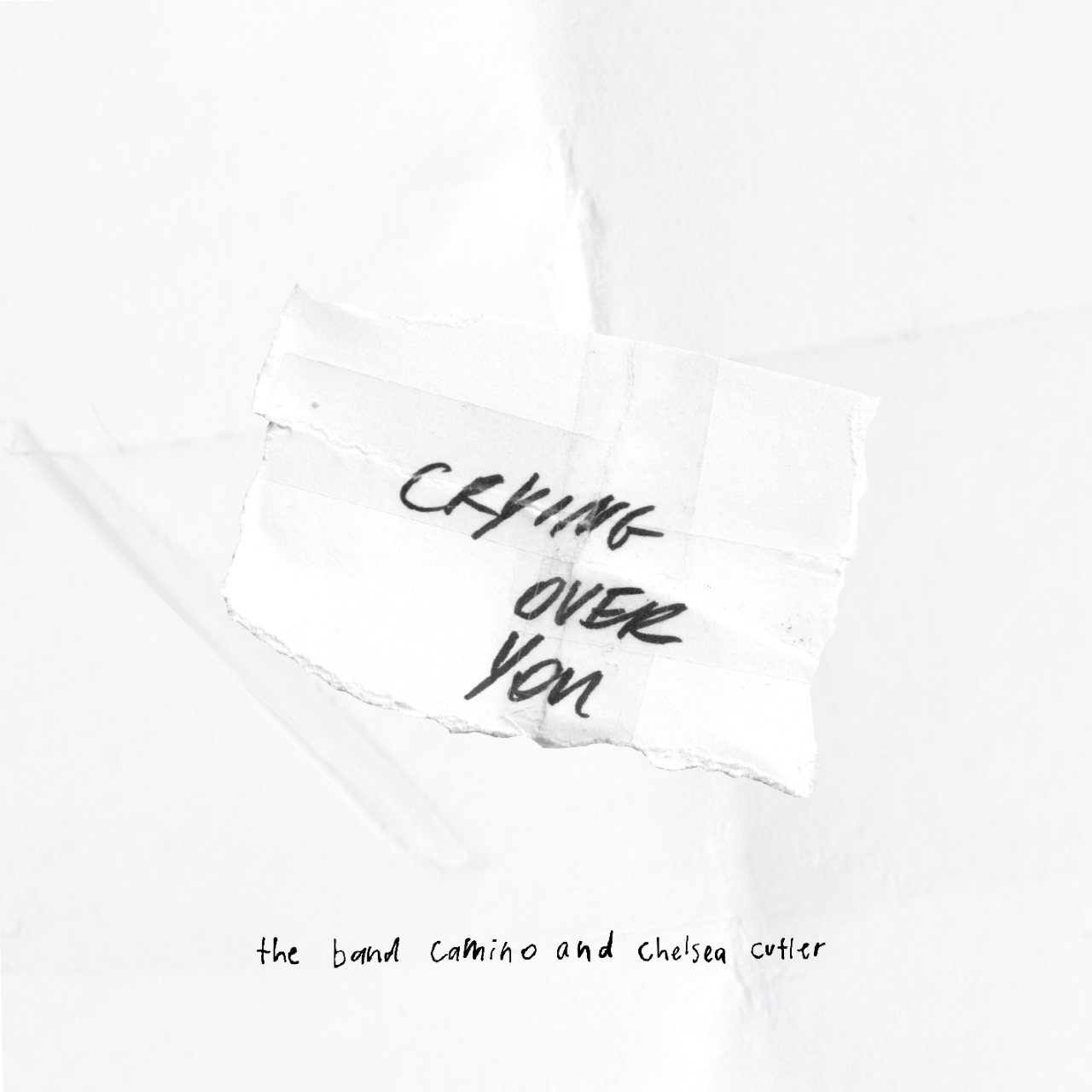 The Band CAMINO & Chelsea Cutler – “Crying Over You”DSPs: https://thebandcamino.lnk.to/CryingOverYou YOUTUBE: https://youtu.be/AlYkGEQHpQU JULY 31, 2020 – Elektra Records group The Band CAMINO and Republic Records artist Chelsea Cutler have teamed up for the collaborative single, “Crying Over You,” which is available to today on all streaming platforms.  The track is also joined by an official lyric video which is available today on The Band CAMINO’s YouTube channel.Having been longtime fans of one another’s music, The Band CAMINO first connected with Cutler in New York City during their 2019 headline tour.  Talks of collaborating on new music started and with touring on hold for the year the two finally connected on “Crying Over You.”The Band CAMINO’s Spencer Stewart elaborated on “Crying Over You” explaining, “"All of us have been fans of Chelsea for years. We have wanted to work together for a while and when we got the chance to collaborate on ‘Crying Over You’ we knew it would become something special.” Cutler reflected on the collaboration noting, “I’ve been a huge fan of The Band CAMINO for a long time, and we’ve been talking about doing something together for a while. 'Crying Over You' felt like the perfect opportunity. I’m so excited about this song and getting to work with a band you’re a total fangirl of feels like a dream come true.”ABOUT THE BAND CAMINO:Dubbed “Rock’s next big thing” by Billboard, The Band CAMINO write lovelorn songs about perseverance and personal growth.  Comprised of members Jeffery Jordan, Spencer Stewart, and Garrison Burgess, The Band CAMINO have released three EP’s (2019’s tryhard, 2017’s Heaven and 2016’s My Thoughts On You), and an array of anthemic and gleaming singles that have collectively amassed over 220 million streams around the globe. The Band CAMINO’s mutual trust and eclectic songwriting attests to the worth of putting an honest effort in. tryhard, their Elektra Records debut overflows with massive hooks, and is highlighted by the sharp and reflective singles: “Daphne Blue,” “See Through,” and “Honest.” 2019 also saw The Band CAMINO embark on a completely sold-out U.S. headline tour along with festival appearances at Forecastle, Lollapalooza, and Austin City Limits where they were named a “breakout act” by Grammy.com.  More recently The Band CAMINO were hand picked to be main support on Dan + Shay’s spring arena tour.For more information on The Band CAMINO:WEBSITE / FACEBOOK / TWITTER / INSTAGRAMContact:Ross AndersonRossAnderson@elektra.comABOUT CHELSEA CUTLER:Instantly-relatable lyrics and handcrafted lo-fi soundscapes have established Chelsea Cutler as a quiet, yet disruptive, force for popular music. Within two short years, the singer, songwriter and producer went from bedroom-constructed uploads to 750 million-plus cumulative streams and acclaim from Billboard, Complex, PAPER Magazine, Refinery29, Ones To Watch and more. In 2017, her breakthrough single “Your Shirt” paved the way for her debut EP, Snow In October. Leaving college shortly after, she hit the road alongside Quinn XCII at the top of 2018 before kicking off a prolific string of releases, including the independently released mixtapes Sleeping with Roses and Sleeping with Roses II, leading to two completely sold-out nationwide headline tours in fall 2018 and spring 2019. That summer, she made appearances at Governors Ball, Bonnaroo, Lollapalooza and more. Signing to Republic Records in 2019, Chelsea Cutler forges a human connection on her debut album, How To Be Human, out now.For more information on Chelsea Cutler:WEBSITE / FACEBOOK / TWITTER / INSTAGRAMContact:Nicole HajjarNicole.Hajjar@umusic.com